.Restarts: 2 easy restarts(1-8) Toe strut x2, rocking chair(9-16) Extended K-step(17-24) Point right, point left, monterey ¼ right turn(25-32) Extended K-stepStart again! Merry Xmas!Two easy restarts after 16 counts on wall 3, facing 6 o'clock, and wall 9, facing 9 o'clockChristmas With Me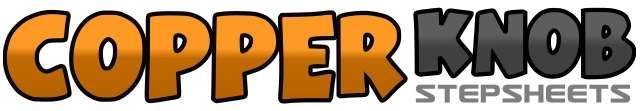 .......Count:32Wall:4Level:Beginner.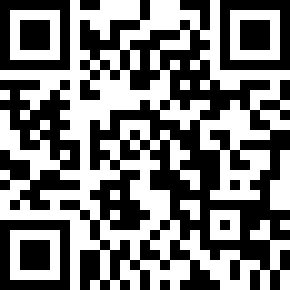 Choreographer:Karianne Heimvik (NOR) - December 2020Karianne Heimvik (NOR) - December 2020Karianne Heimvik (NOR) - December 2020Karianne Heimvik (NOR) - December 2020Karianne Heimvik (NOR) - December 2020.Music:Spend Christmas with Me - Ulrikke & Ben AdamsSpend Christmas with Me - Ulrikke & Ben AdamsSpend Christmas with Me - Ulrikke & Ben AdamsSpend Christmas with Me - Ulrikke & Ben AdamsSpend Christmas with Me - Ulrikke & Ben Adams........1,2Step fwd touching RF toe to the floor, Drop RF heel to the floor3,4Step fwd touching LF toe to the floor, Drop LF heel to the floor5,6,7,8Rock RF fwd, recover weight onto LF, rock RF back, recover weight onto LF1,2,3,4Step RF diagonally fwd to the right, Touch LF next to RF, Step LF diagonally back to the left, Touch RF next to LF5,6,7,8Step RF diagonally back to the right, Touch LF next to RF, Step LF diagonally back to the left, Touch RF next to LF1,2,3,4Point RF to the right, Step RF next to LF, Point LF to left, Step LF next to RF5,6,7,8Point RF to right, Make ¼ turn to right by bringing RF back in place and stepping onto it, Point LF to left, step LF next to RF1,2,3,4Step RF diagonally fwd to the right, Touch LF next to RF, Step LF diagonally back to the left, Touch RF next to LF5,6,7,8Step RF diagonally back to the right, Touch LF next to RF, Step LF diagonally back to the left, Touch RF next to LF